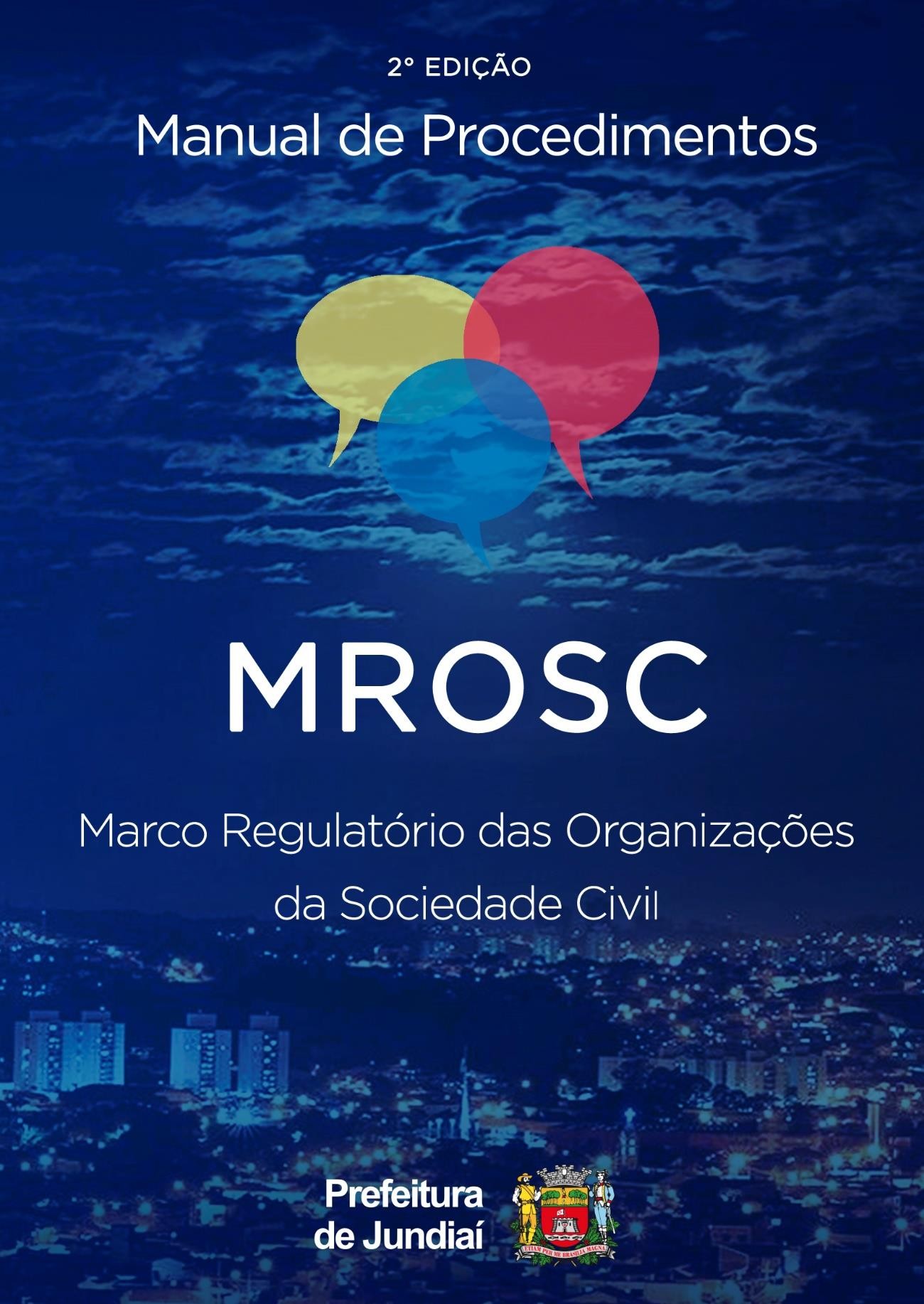 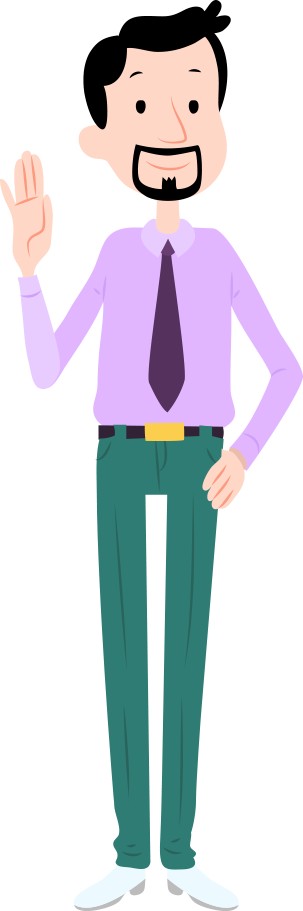 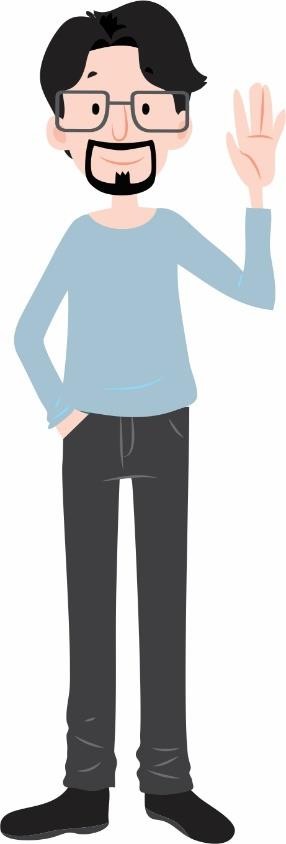 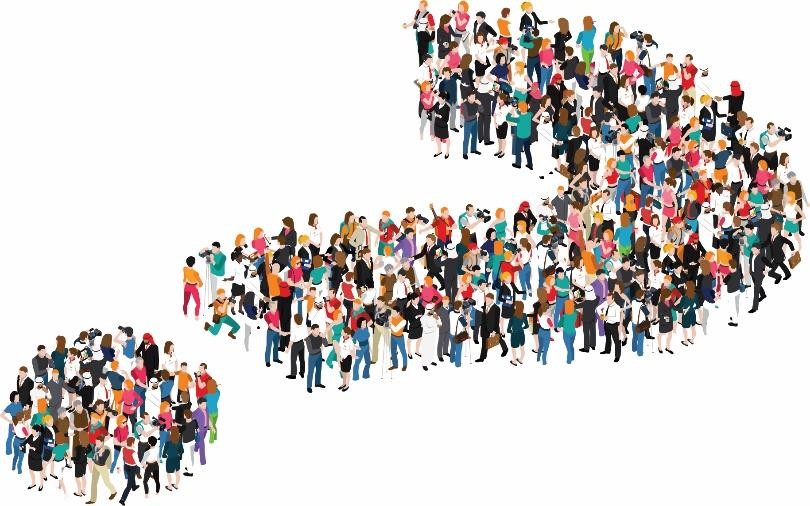 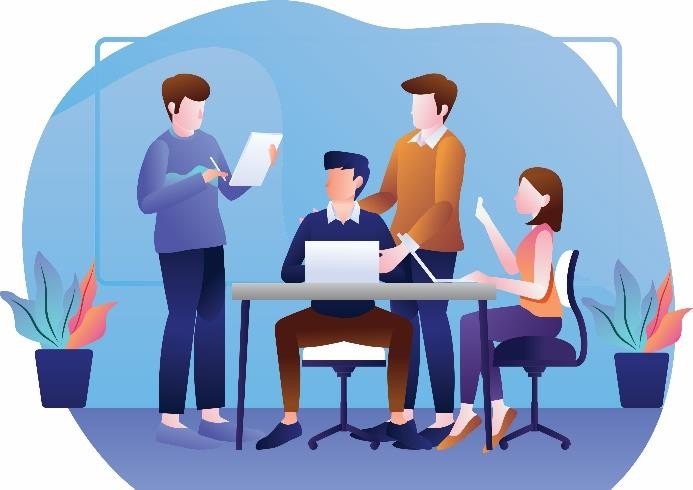 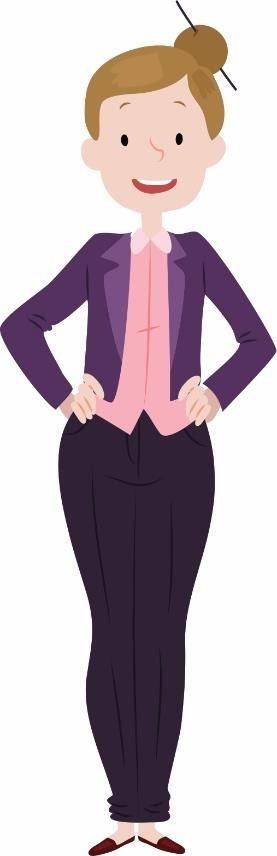 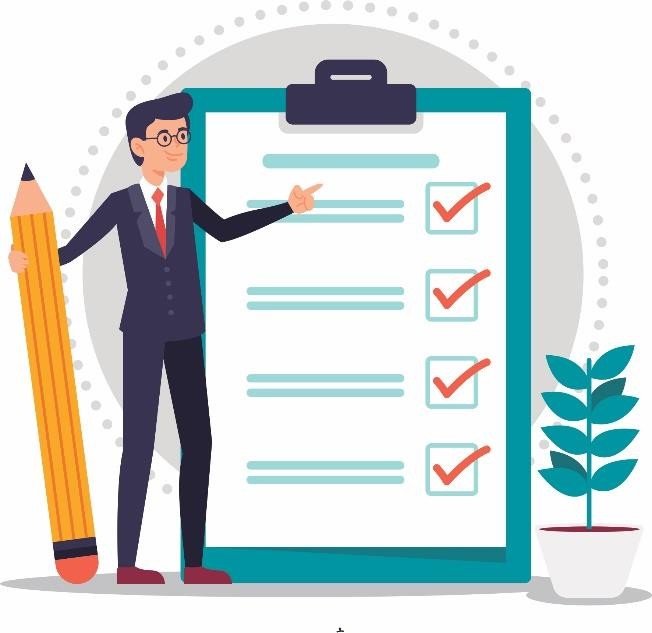 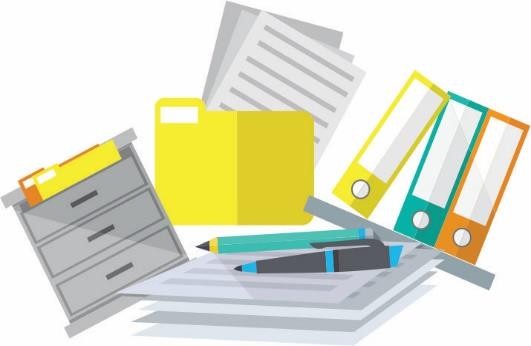 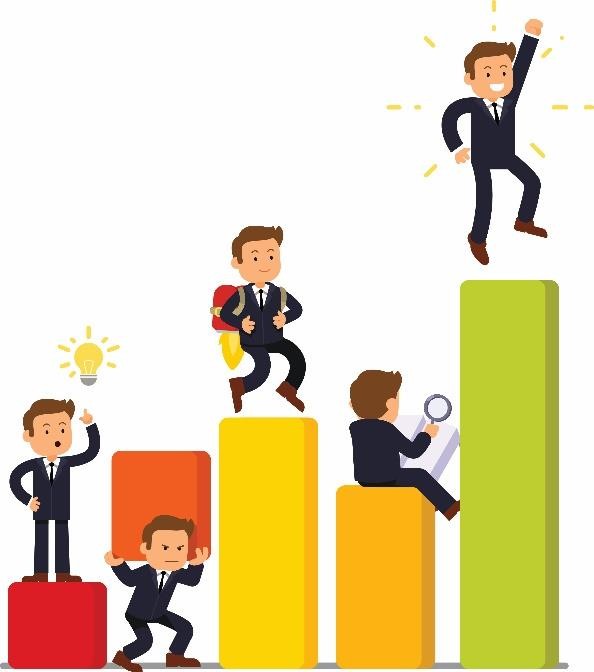 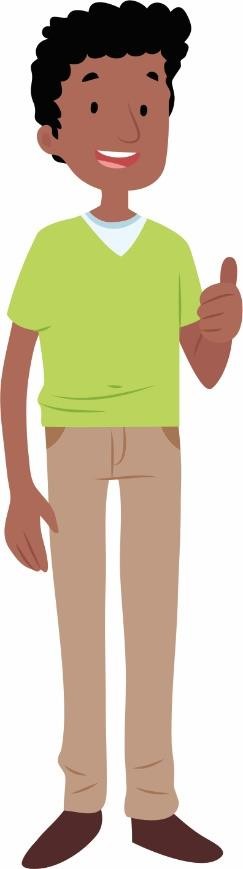 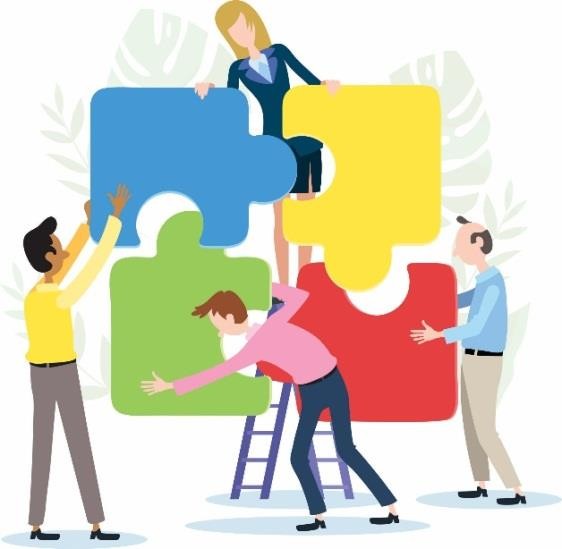 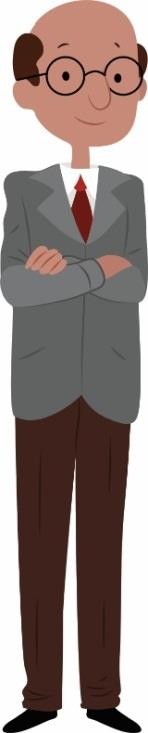 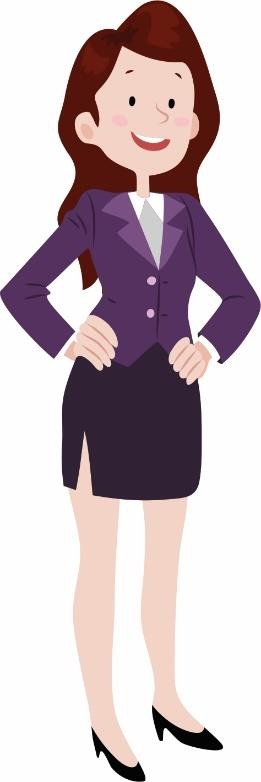 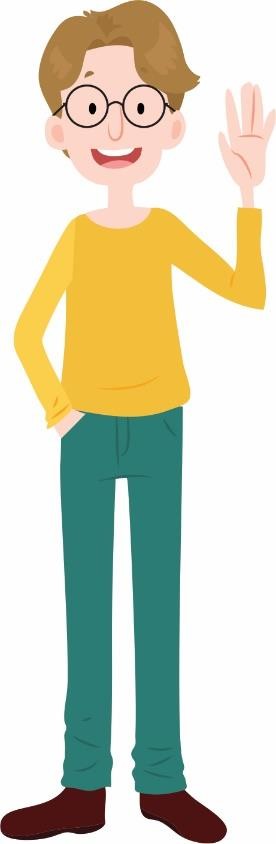 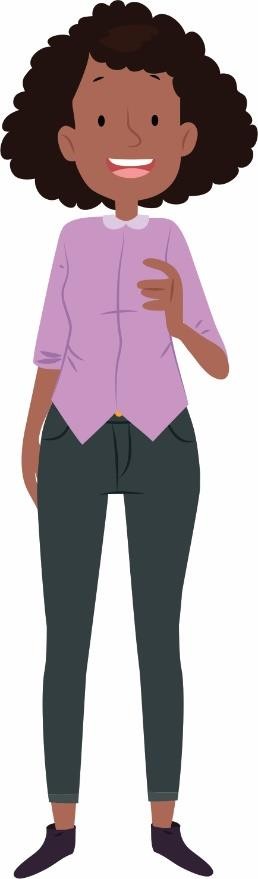 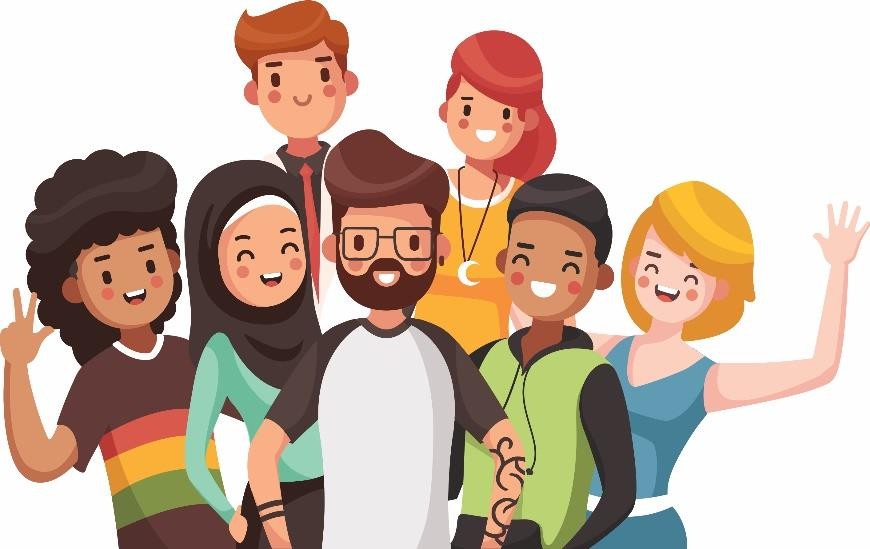 NEXO VIDECLARAÇÃO DE REGULARIDADEA  organização da sociedade , inscrita no  CNPJ  nº, por intermédio de seu representante  legal  DECLARA, sob as penas da lei, que reúne condições de apresentar no momento oportuno e de manter durante o período de vigência da parceira em referência, as instalações e condições materiais adequadas à execução do objeto e cumprimento das metas estabelecidas, de acordo com o inciso V do art. do  e respeitado o disposto no §5º, do art. 33 da Lei Federal nº. 13.019, de 2014.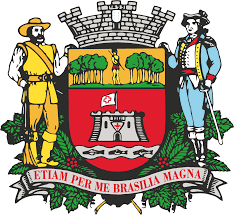 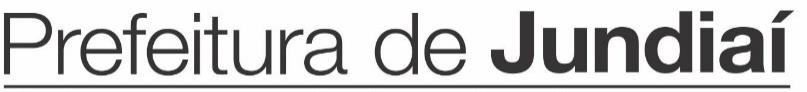 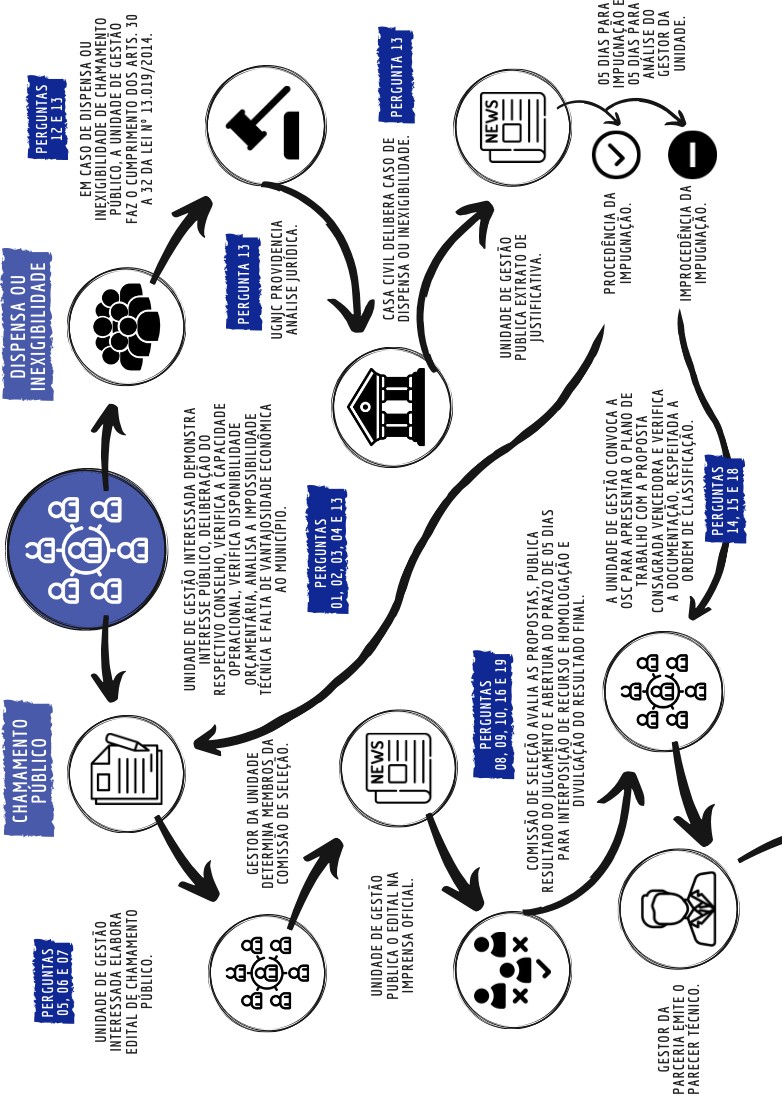 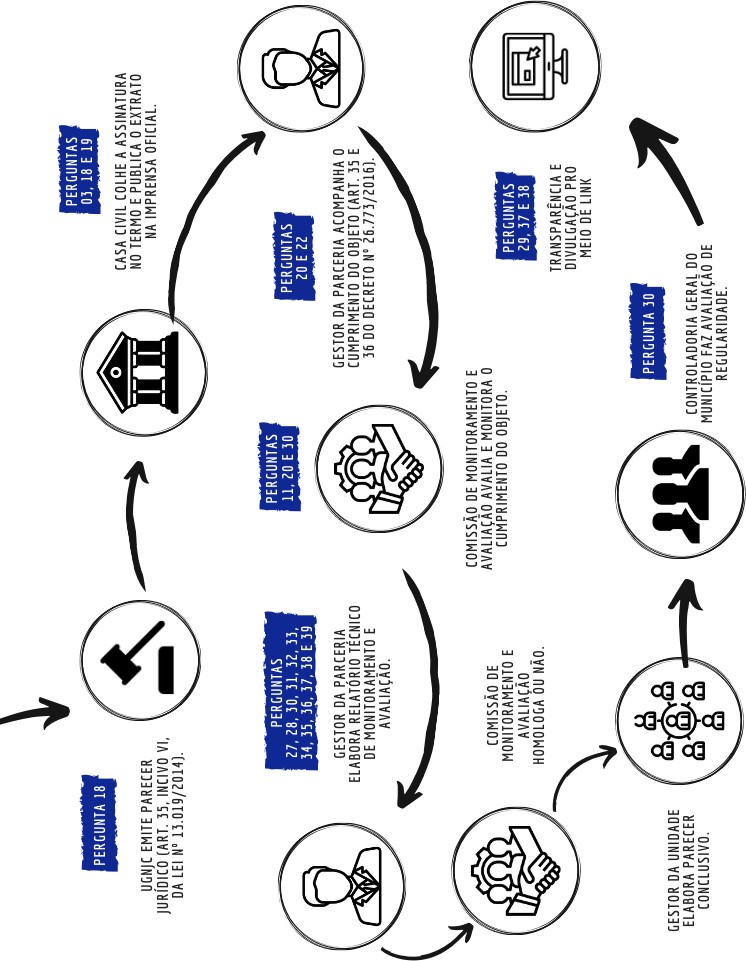 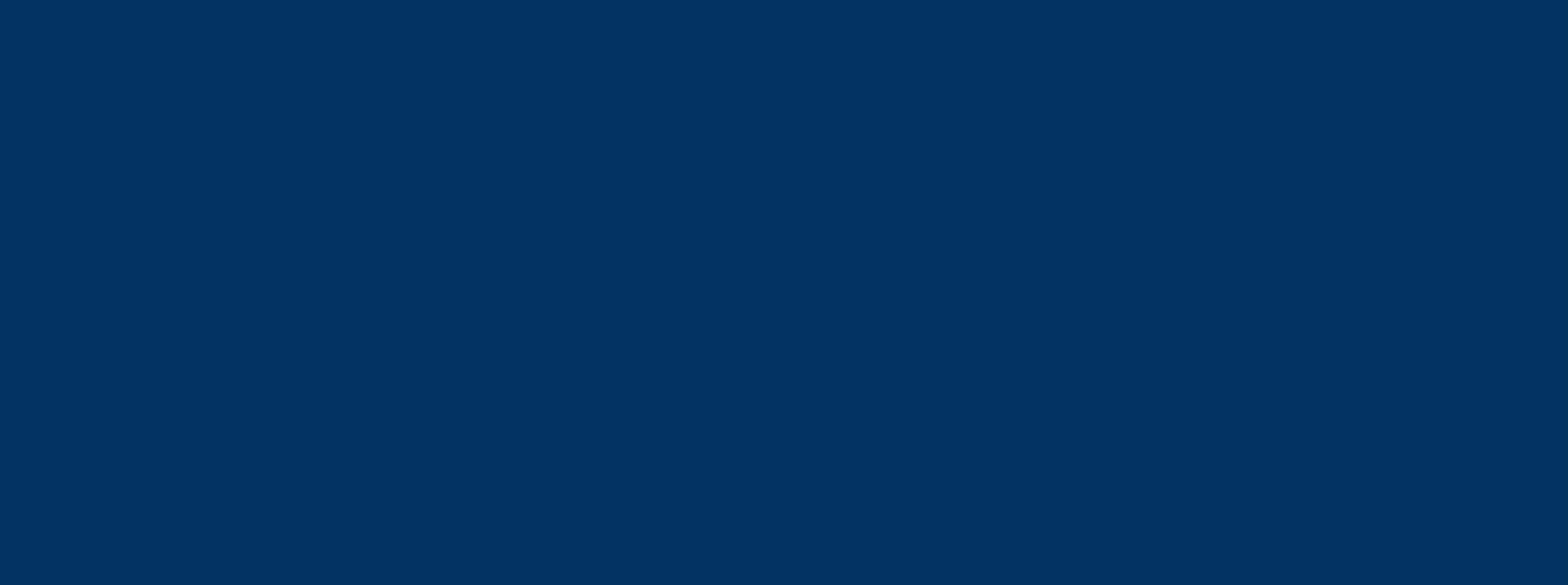 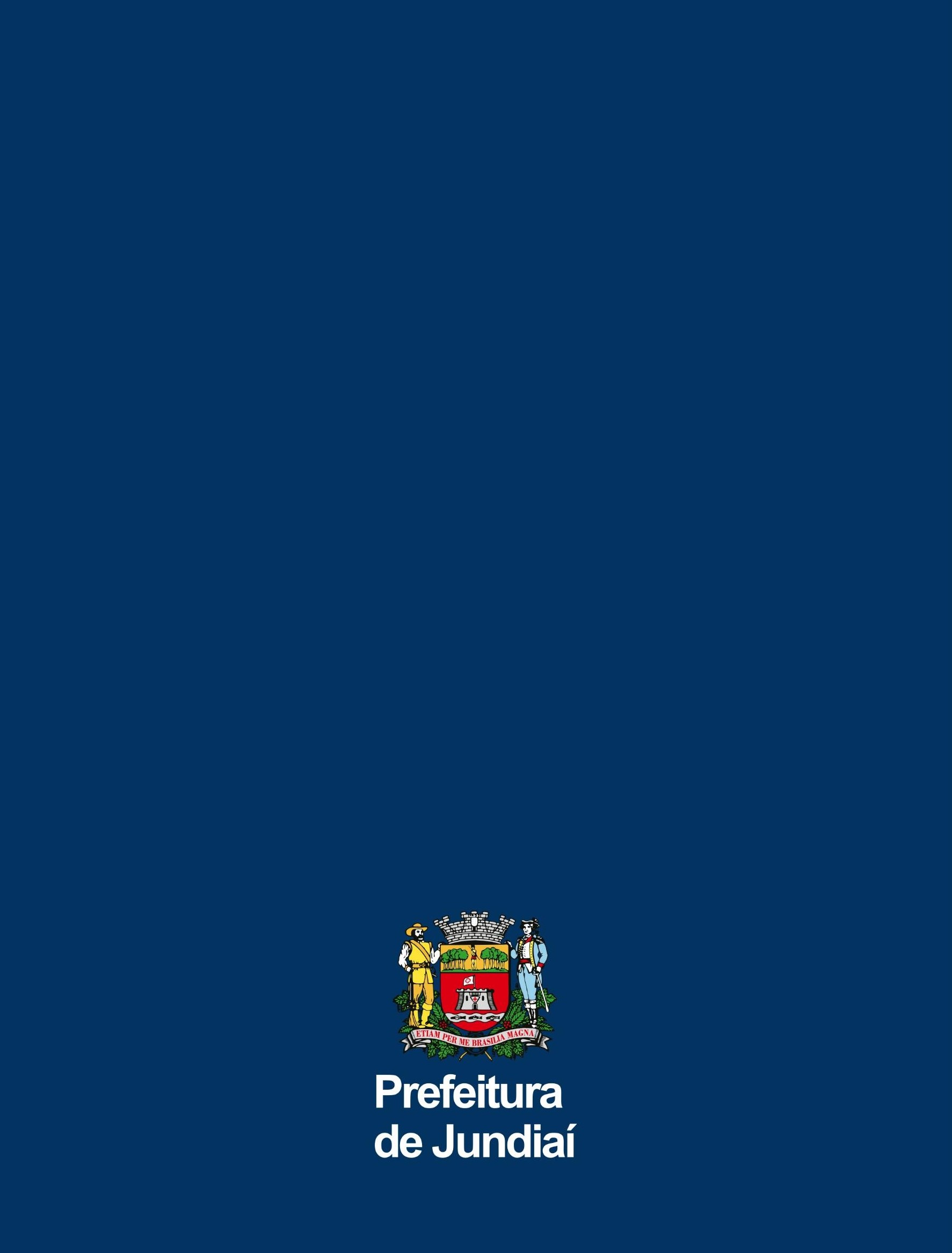 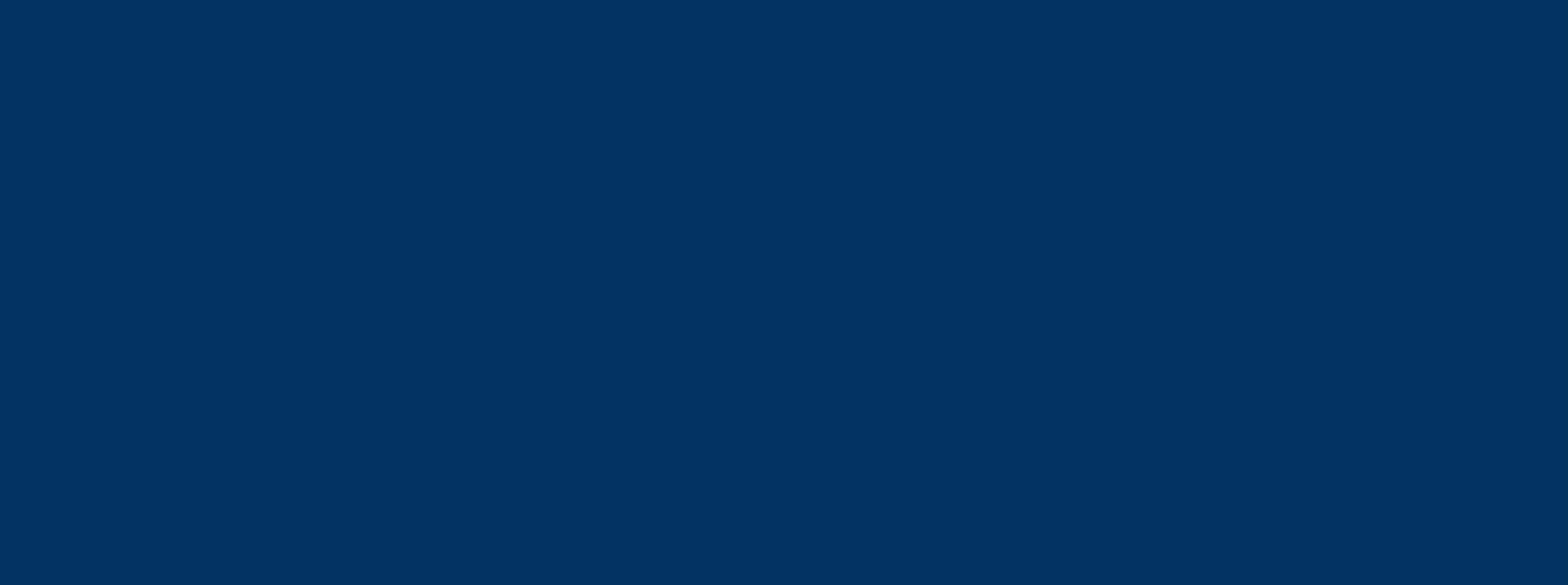 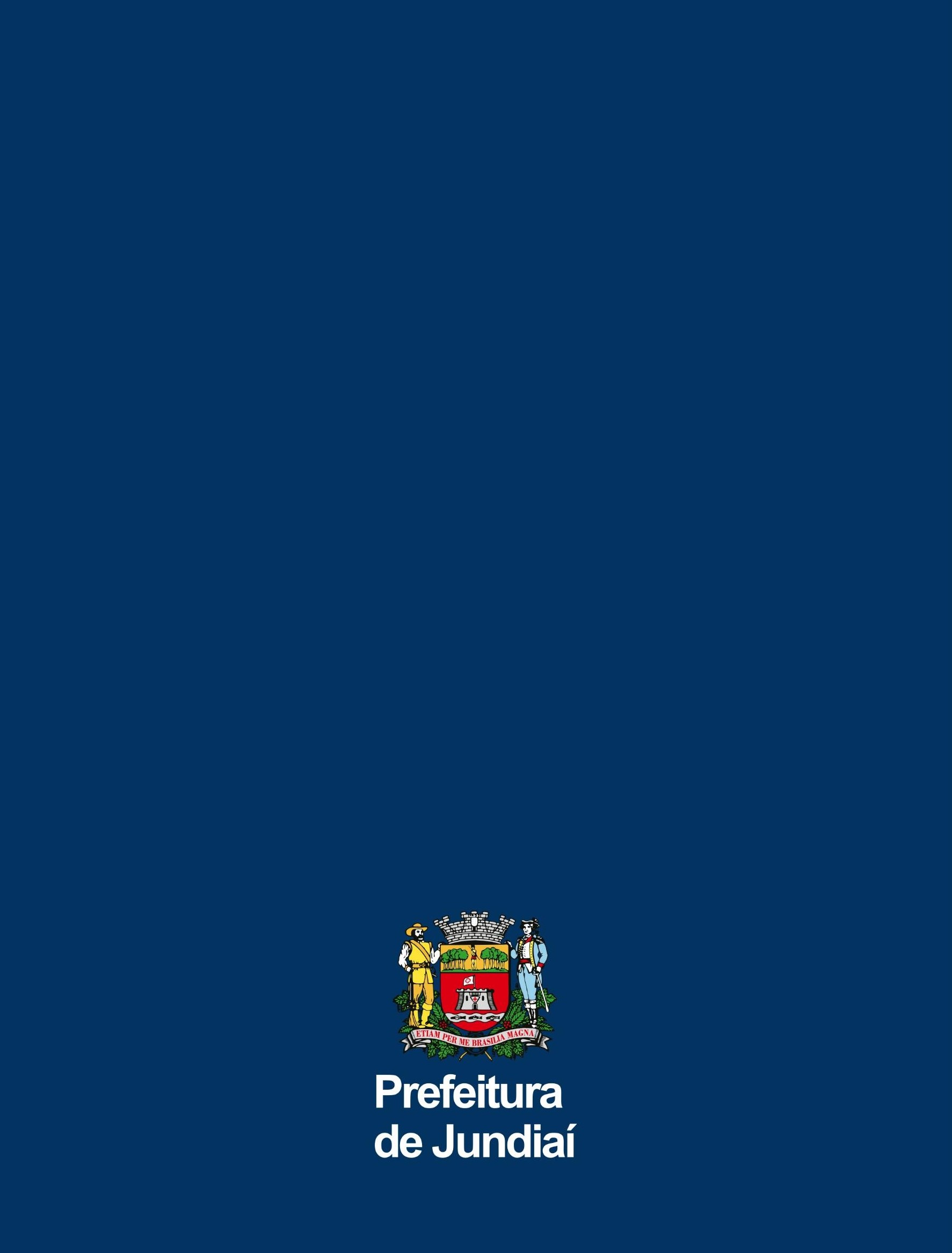 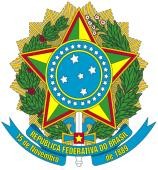 